Сумська міська радаВиконавчий комітетРІШЕННЯРозглянувши заяви громадян та надані документи, відповідно до         статей 31, 32, 202, 224 Цивільного кодексу України, статті 177 Сімейного кодексу України, статей 17, 18 Закону України «Про охорону дитинства», пунктів 66, 67 Порядку провадження органами опіки та піклування діяльності, пов’язаної із захистом прав дитини, затвердженого постановою Кабінету Міністрів України від 24.09.2008 № 866 «Питання діяльності органів опіки та піклування, пов’язаної із захистом прав дитини», керуючись підпунктом 4 пункту «б» частини першої статті 34, частиною першою статті 52 Закону України «Про місцеве самоврядування в Україні», враховуючи рішення комісії з питань захисту прав дитини від 21.12.2019, протокол № 18, виконавчий комітет Сумської міської радиВИРІШИВ:Дозволити вчинити правочин:1. ОСОБА 1 на оформлення в установленому законом порядку необхідних документів від імені малолітнього ОСОБА 2, для отримання вищезазначеною дитиною у власність земельної ділянки, площею 2,0 га для ведення особистого селянського господарства.2. ОСОБА 3 на оформлення в установленому  законом  порядку  необхідних  документів  від  імені  малолітньої ОСОБА 4, для отримання вищезазначеною дитиною у власність земельної ділянки, площею 2,0 га для ведення особистого селянського господарства.3. ОСОБА 5 на оформлення в установленому законом порядку необхідних документів від імені малолітнього ОСОБА 6 , для отримання вищезазначеною дитиною у власність земельної ділянки, площею 2,0 га для ведення особистого селянського господарства.4. ОСОБА 7 на оформлення в установленому законом порядку необхідних документів від імені малолітнього ОСОБА 8, для отримання вищезазначеною дитиною у власність земельної ділянки, площею 2,0 га для ведення особистого селянського господарства.5. ОСОБА 9 на оформлення в установленому законом порядку необхідних документів від імені малолітнього ОСОБА 10, для отримання вищезазначеною дитиною у власність земельної ділянки, площею 2,0 га для ведення особистого селянського господарства.6. ОСОБА 11 на оформлення в установленому законом порядку необхідних документів від імені малолітнього ОСОБА 12, для отримання вищезазначеною дитиною у власність земельної ділянки, площею 2,0 га для ведення особистого селянського господарства.7. ОСОБА 13 на оформлення в установленому законом порядку необхідних документів від імені малолітнього ОСОБА 14, для отримання вищезазначеною дитиною у власність земельної ділянки, площею 2,0 га для ведення особистого селянського господарства.8. ОСОБА 15 на оформлення в установленому законом порядку необхідних документів від імені малолітньої ОСОБА 16, для отримання вищезазначеною дитиною у власність земельної ділянки, площею 2,0 га для ведення особистого селянського господарства.9. ОСОБА 17 на оформлення в установленому законом порядку необхідних документів від імені малолітнього ОСОБА 18, для отримання вищезазначеною дитиною у власність земельної ділянки, площею 2,0 га для ведення особистого селянського господарства.10. ОСОБА 19 на оформлення в установленому законом порядку необхідних документів від імені малолітньої ОСОБА 20, для отримання вищезазначеною дитиною у власність земельної ділянки, площею 2,0 га для ведення особистого селянського господарства, за згодою батька дитини – ОСОБА 21.11. Неповнолітньому ОСОБА 22, на оформлення в установленому законом порядку необхідних документів для отримання ним у власність земельної ділянки, площею 2,0 га для ведення особистого селянського господарства, за згодою матері дитини – ОСОБА 23. 12. Неповнолітньому ОСОБА 24, на оформлення в установленому законом порядку необхідних документів для отримання ним у власність земельної ділянки, площею 2,0 га для ведення особистого селянського господарства, за згодою матері     дитини – ОСОБА 25. 13. ОСОБА 26 на оформлення в установленому законом порядку необхідних документів від імені малолітнього ОСОБА 27 для отримання вищезазначеною дитиною у власність земельної ділянки, площею 2,0 га для ведення особистого селянського господарства.14. ОСОБА 26 на оформлення в установленому законом порядку необхідних документів від імені малолітнього ОСОБА 28  для отримання вищезазначеною дитиною у власність земельної ділянки, площею 2,0 га для ведення особистого селянського господарства.Міський голова					                      	       О.М. ЛисенкоПодопригора 701-915Надіслати: Подопригорі В.В. - 3 екз.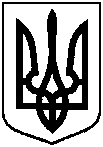  від 21.12.2019  № 744      